Luckington Community School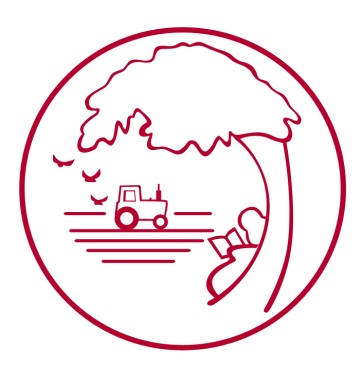 Head Teacher Person SpecificationJob Requirements            Essential              DesirableQualificationsDfE recognised qualified teacher statusReadiness for headship – Evidence of recent and relevant professional development. Successful active teaching experience in the primary phaseManagement and leadership trainingDegree NPQHSENCOShaping the futureAble to articulate a vision for the future development of a distinctive and effective community school which values and has high expectations of each childExperience of developing a curriculum which promotes pupils’ moral, social, cultural, academic, creative, physical development and wellbeing.Experience of school improvement through whole school self-evaluation.Lead Learning and TeachingGood knowledge of what constitutes quality in education provision to meet the needs of all pupils.Awareness of the opportunities and benefits of a small school learning environment.Excellent understanding of Foundation Stage CurriculumExperience of using assessment for learning to raise standards, develop staff and bring about school improvementHas kept abreast of new educational initiatives Has introduced new teaching ideas based on best practice.Experience and involvement in outdoor learning and Forest SchoolsExperience of mixed age classesExperience of personalised learningSustain and develop school ethosEvidence of developing and maintaining effective culture in school.Job Requirements                     Essential            DesirableDevelop and maintain effective systems and processes An understanding of school budget managementUnderstanding the processes required to maintain the effective daily operation of a small school Experience, awareness and understanding of the current Ofsted process and frameworkUnderstanding of the Headteacher’s responsibilities and accountability to pupils, Governors, parents, and wider community.Experience of open, honest and transparent governance, working with the Governing Body.Develop Self and  othersTo be a role model with the ability to coach others to bring out performance improvementsPersonal qualities that embrace the challenge of change and a passion for learning.Excellent leadership and communication skillsEvidence of continual professional developmentRelevant associated requirementsThe successful candidate will understand their responsibility to all school stakeholders including pupils, staff, governors, parents, Friends of Luckington School, the Parish Church, Luckington Pre-school, other village groups and organisations. Experience of successfully building relationships with such groups